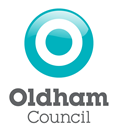 OLDHAM COUNCIL ENFORCEMENT POLICY IN RELATION TO THE RELEVANT LETTING AGENCY LEGISLATIONTenant Fees Act 2019Consumer Rights Act 2015The Redress Schemes for Lettings Agency Work and Property Management Work (Requirement to Belong to a Scheme etc) (England) Order 2014The Client Money Protection Schemes for Property Agents (Requirement to Belong to a Scheme etc.) Regulations 2019IntroductionOldham Council has adopted this policy on deciding financial penalties and the appropriateness of prosecution as an alternative to imposing financial penalties under the relevant letting agency legislation.It applies in relation to any decision made by the Council in its capacity as Enforcement Authority and Lead Enforcement Authority under Sections 6 & 26 of the Tenant Fees Act 2019 respectively.For clarity, “relevant letting agency legislation” means: -The Tenant Fees Act 2019 (“the TFA 2019”) Chapter 3 of Part 3 of the Consumer Rights Act 2015 as it applies in relation to dwelling houses in EnglandAn order under Section 83(1) or 84(1) of the Enterprise and Regulatory Reform Act 2013; and Regulations under Sections 133 – 135 of the Housing and Planning Act 2016. The policy takes effect from the 20th June 2022. Sanctions The Tenant Fees Act 2019 provides that enforcement authorities may impose financial penalties of up to £30,000 depending on the breach as follows: In respect of a first breach of Section 1 or Section 2, or a breach of Schedule 2 of the TFA 2019, a financial penalty not exceeding £5,000.Under Section 12 of the TFA 2019, a second or subsequent breach of Section 1 or Section 2 within 5 years of the previous breach provides for a financial penalty not exceeding £30,000 and there is alternative power to prosecute in the Magistrates’ Court where an unlimited fine may be imposed.In respect of a failure of Letting Agents to publicise their fees as required by Section 83(3) of the Consumer Rights Act 2015 an enforcement authority may impose a financial penalty not exceeding £5,000. In respect of a failure by any person engaged in letting agency or property management work to hold membership of a redress scheme as required by Article 3 (in respect of lettings agency work) or Article 5 (in respect of property management work) of The Redress Schemes for Lettings Agency Work and Property Management Work (Requirement to Belong to a Scheme etc.) England) Order 2014, an enforcement authority may impose a financial penalty not exceeding £5,000. (Note that it is not sufficient to simply register for a redress scheme – the correct category of membership must be obtained depending on the work carried out.)In respect of the Client Money Protection Schemes for Property Agents (Requirement to Belong to a Scheme etc.) Regulations 2019, where there is: -a failure by a property agent who holds client money to belong to an approved or designated Client Money Protection (“CMP”) Scheme as required by Regulation 3, the Council may impose a financial penalty not exceeding £30,000 ora failure to display a certificate of membership at each of the agent’s premises; or to publish a copy of that certificate on the agent’s website (if any); or to produce a copy of the certificate free of charge to any person reasonably requiring it as required; or to notify any client in writing within 14 days where the property agent becomes a member of a different CMP scheme or that the property agent’s membership of the CMP scheme has been revoked, as required by Regulation 4, the Council may impose a financial penalty not exceeding £5,000.The Council will determine what is the most appropriate and effective sanction and whether it is appropriate to impose a financial penalty or prosecute having due regard to the Council’s Enforcement Policy. Other Types of Enforcement Action that may be takenIn appropriate circumstances consideration will be given to less formal action such as warning letters or advice, in an effort to secure compliance, and this will be done so in accordance with the Council’s Enforcement Policy.Statutory GuidanceThe (former) Ministry of Housing, Communities & Local Government (“MHCLG”) has published guidance for enforcement authorities in respect of the Tenant Fees Act 2019 -  “Tenant Fees Act 2019: Statutory Guidance for enforcement authorities” and in respect of Client Money Protection Requirements – “Mandatory Client money protection for property agents – enforcement guidance for local authorities”This is statutory guidance to which enforcement authorities must have regard when considering whether to impose a financial penalty. This statutory guidance recommends certain factors that an enforcement authority should take into account when deciding on the level of financial penalty to impose and further recommends that enforcement authorities develop and document their own Policy on determining the appropriate level of financial penalty in a particular case.Determining the level of the financial penaltyIn accordance with the provisions of the statutory guidance, the following factors should be considered by an enforcement authority when determining the level of penalty to impose for a breach of relevant letting agency legislation: -Severity of the breachPunishment of the landlord or agentAggravating and mitigating factorsFairness and proportionalityEach of these factors are explained in more detail in the statutory guidance which should be referred to for each penalty the Council is considering. For ease, the same considerations will be applied in cases of redress membership and breaches of S.83 Consumer Rights Act 2015.Although the Council has therefore a wide discretion in determining the appropriate level of financial penalty in any particular case, regard has been given to the statutory guidance when making this policy.The civil penalty as an alternative to prosecution under the Housing Act 2004 policy was reviewed in 2018 and was informed by the principles contained in the Sentencing Council’s ‘Health and Safety Offences, Corporate Manslaughter and Food Safety and Hygiene Offences Definitive Guideline’. The Council believes this to be a fair, relevant and reasonable model to follow; this policy was widely consulted on with various stakeholders.Appendix 1 of this policy contains the processes that the Council will use in order to determine the level of financial penalty under the TFA 2019 and other relevant letting agency legislation. All stages subsequent to the issue of a Notice of Intent are subject to statutory time limits and the suspension of the process should an appeal be made to the First Tier Tribunal.Appendix 1 – The Council’s process for determining the level of penalty to setSTEP ONE – Determining the categoryThe Council will determine the breach category using only the culpability and category of harm factors below. Where a breach does not fall squarely into a category, individual factors may require a degree of weighting to make an overall assessment. Other discretionary factors may also be applied in order to reflect consistency and the Council may consider decisions in other UK jurisdictions where they contain some relevant and persuasive content.CulpabilityVery high: Where the Landlord or Agent intentionally breached, or flagrantly disregarded, the law or has/had a high public profile and knew their actions were unlawfulHigh: Actual foresight of, or wilful blindness to, risk of a breach but risk nevertheless takenMedium: Breach committed through act or omission which a person exercising reasonable care would not commitLow: Breach committed with little fault, for example, because: significant efforts were made to address the risk although they were inadequate on the relevant occasionthere was no warning/circumstance indicating a riskfailings were minor and occurred as an isolated incidentHarmThe following factors relate to both actual harm and risk of harm. Dealing with a risk of harm involves consideration of both the likelihood of harm occurring and the extent of it if it does.Category 1 – High Likelihood of HarmSerious adverse effect(s) on individual(s) and/or having a widespread impact due to the nature and/or scale of the Landlord’s or Agent’s businessHigh risk of an adverse effect on individual(s) – including where persons are vulnerableCategory 2 – Medium Likelihood of HarmAdverse effect on individual(s) (not amounting to Category 1)Medium risk of an adverse effect on individual(s) or low risk of serious adverse effect.Tenants and/or legitimate landlords or agents substantially undermined by the conduct.The Council’s work as a regulator is inhibitedTenant or prospective tenant misledCategory 3- Low Likelihood of HarmLow risk of an adverse effect on actual or prospective tenants.Public misled but little or no risk of actual adverse effect on individual(s)We will define harm widely and victims may suffer financial loss, damage to health or psychological distress (especially vulnerable cases). There are gradations of harm within all of these categories. The nature of harm will depend on the personal characteristics and circumstances of the victim and the assessment of harm will be an effective and important way of taking into consideration the impact of a particular breach on the victim.In some cases, no actual harm may have resulted, and the Council will be concerned with assessing the severity of the misconduct; it will consider the likelihood of harm occurring and the gravity of the harm that could have resulted.To the community Some breaches cause harm to the community at large (instead of or as well as to an individual victim) and may include economic loss, harm to public health, or interference with the administration of justice.STEP TWO - Starting point and category rangeHaving determined the category that the breach falls into, the Council will refer to the following starting points to reach an appropriate level of civil penalty within the category range. The Council will then consider further adjustment within the category range for aggravating and mitigating features.Obtaining financial informationThe statutory guidance advises that local authorities can use their powers to, as far as possible, make an assessment of a Landlord or Agent’s assets and any income (not just rental or fee income) they receive when determining an appropriate penalty. The Council will use such lawful means as are at its disposal to identify where assets might be found.In setting a financial penalty, the Council may conclude that the Landlord or Agent is able to pay any financial penalty imposed unless the Council has obtained, or the Landlord or Agent has supplied, any financial information to the contrary. The subject of a Final Notice, or a Notice of Intent where the subject does not challenge it, will be expected to disclose to the Council such data relevant to his/her financial position to facilitate an assessment of what that person can reasonably afford to pay. Where the Council is not satisfied that it has been given sufficient reliable information, the Council will be entitled to draw reasonable inferences as to the person’s means from evidence it has received, or obtained through its own enquiries, and from all the circumstances of the case which may include the inference that the person can pay any financial penalty.Starting points and rangesThe tables in Appendices 4-9 below give the starting points, minimum and maximum financial penalties for each harm category and level of culpability for each type of breach: -Appendix 4 First breach in respect of a Prohibited Payment Appendix 5 Second & subsequent breach in respect of a Prohibited PaymentAppendix 6 Breach of Publication of Fees requirementsAppendix 7 Breach in respect of membership of a Redress SchemeAppendix 8 Breach in respect of membership of a Client Money Protection SchemeAppendix 9 Breach of transparency requirements of membership of a Client Money Protection Scheme (Regulation 4).ContextBelow is a list of some, but not all, factual elements that provide the context of the breach and factors relating to the Landlord or Agent. The Council will identify whether any combination of these, or other relevant factors, should result in an upward or downward adjustment from the starting point. In particular, relevant recent convictions are likely to result in a substantial upward adjustment. In some cases, having considered these factors, it may be appropriate to move outside the identified category range, which will not exceed the statutory maximum permitted in any case.Factors increasing seriousnessAggravating factors:Previous breaches of the TFA 2019 or relevant letting agency legislationPrevious convictions, having regard to: the nature of the offence to which the conviction relates and its relevance to the current breach; and,the time that has elapsed since the conviction.Other aggravating factors may include:Motivated by financial gainDeliberate concealment of illegal nature of activityEstablished evidence of wider / community impactObstruction of the investigationRecord of poor complianceRefusal of advice or training or to become a member of an Accreditation schemeFactors reducing seriousness or reflecting personal mitigationNo previous or no relevant/recent breachesNo previous convictions or no relevant/recent convictionsSteps voluntarily taken to remedy problemHigh level of co-operation with the investigation, beyond that which will always be expectedGood record of relationship with tenantsSelf-reporting, co-operation and acceptance of responsibilityGood character and/or exemplary conductMental disorder or learning disability, where linked to the commission of the breachSerious medical conditions requiring urgent, intensive or long-term treatment and supported by medical evidenceSTEP THREE - General principles to consider in setting a penaltyThe Council will finalise the appropriate level of penalty so that it reflects the seriousness of the offence and the Council must take into account the financial circumstances of the Landlord or Agent if representations are made by the Landlord or Agent following the issue of a Notice of Intent.The level of financial penalty should reflect the extent to which the conduct fell below the required standard. The financial penalty should meet, in a fair and proportionate way, the objectives of punishment, deterrence and the removal of gain derived through the commission of the breach; it should not be cheaper to breach than to take the appropriate precautions and a fundamental principle involved is that there should be no financial gain to the perpetrator from the commission of the breaches.If issuing a financial penalty for more than one breach, or where the offender has already been issued with a financial penalty, the Council will consider whether the total penalties are just and proportionate to the offending behaviour and will have regard to the factors in STEP EIGHT below.STEP FOUR- Issue Notice of IntentIn respect of prohibited payments, publication of fees etc and client money protection membership and transparency requirements, the Council will issue a Notice of Intent before the end of the period of 6 months beginning with the first day on which the authority has sufficient evidence of the breach. In respect of redress membership, the Notice of Intent must be served within 6 months of the date on which the Council is first satisfied of the failure to comply with Article 3 or Article 5. If the breach is ongoing, the 6-month deadline continues until the breach ceases. A Notice of Intent can be served spontaneously.While there are slight variations in the statutory requirements according to which breach is being addressed, a Notice of Intent will contain the amount of the proposed penalty, the reason for imposing the penalty and information about the right to make representations concerning the penalty. In respect of the TFA 2019, the date of service is also required on the Notice of Intent.STEP FIVE – Consideration of representations and review of financial penalty where appropriateWhere representations are received, the Council will review the penalty and, if necessary, adjust the initial amount reached at STEP FOUR, and represented in the Notice of Intent, to ensure that it fulfils the general principles set out below.Any quantifiable economic benefit(s) derived from the breach, including through avoided costs or operating savings, should normally be added to the total financial penalty arrived at in step two, providing it does not increase the penalty over the prescribed maximum. Where this is not readily available, the Council may draw on information available from enforcing authorities and others about the general costs of operating within the law. Whether the penalty will have the effect of putting the offender out of business will be relevant but in some serious cases this might be an acceptable outcome.STEP SIX – ReductionsThe Council will consider any factors which indicate that a reduction in the penalty is appropriate and in so doing will have regard to the following factors relating to the wider impacts of the financial penalty on innocent third parties, such as (but not limited to):The impact of the financial penalty on the Landlord or Agent’s ability to comply with the law or make restitution where appropriateThe impact of the financial penalty on employment of staff, service users, customers and the local economy.The following factors will be considered in setting the level of reduction. When deciding on any reduction in a financial penalty, consideration will be given to:The stage in the investigation or thereafter when the offender accepted liabilityThe circumstances in which they admitted liabilityThe degree of co-operation with the investigationThe maximum level of reduction in a penalty for an admission of liability will be one-third. In some circumstances there will be a reduced or no level of discount. This may occur for example where the evidence of the breach is overwhelming or there is a pattern of breaching conduct.Any reduction should not result in a penalty which is less than the amount of gain from the commission of the breach itself.STEP SEVEN - Additional actionsIn all cases the Council will consider whether to take additional action. These may include further enforcement action itself or reference to other organisations where appropriate.STEP EIGHT – Totality of breaching conductWhere more than one financial penalty has been considered, the Council should consider the following guidance from the Sentencing Council’s definitive guideline on ‘Offences Taken into Consideration and Totality’ which appears to the Council to be an appropriate reference and guide.As the total financial penalty is inevitably cumulative, the Council should determine the financial penalty for each individual breach based on the seriousness of the breach and taking into account the circumstances of the case, including the financial circumstances of the Landlord or Agent so far as they are known, or appear, to the Council.The Council should add up the financial penalties for each offence and consider if they are just and proportionate. If the aggregate total is not just and proportionate, the Council should consider how to reach a just and proportionate total financial penalty. There are a number of ways in which this can be achieved.For example:Where a Landlord or Agent is to be penalised for two or more breaches or where there are multiple breaches of a repetitive kind, especially when committed against the same person, it will often be appropriate to impose for the most serious breach a financial penalty which reflects the totality of the conduct where this can be achieved within the maximum penalty for that breach. No separate penalty should be imposed for the other breaches. Where a Landlord or Agent is to be penalised for two or more breaches that arose out of different incidents, it will often be appropriate to impose separate financial penalties for each breach. The Council should add up the financial penalties for each breach and consider if they are just and proportionate. If the aggregate amount is not just and proportionate, the Council should consider whether all of the financial penalties can be proportionately reduced. Separate financial penalties should then be imposed.Where separate financial penalties are imposed, the Council must take care to ensure that there is no double-counting.STEP NINE – Recording the decisionThe officer making a decision about a financial penalty will record their decision giving reasons for coming to the amount of financial penalty that will be imposed.Appendix 2 – Non exhaustive list of vulnerable people:Young adults and childrenPersons vulnerable by virtue of agePersons vulnerable by virtue of disability or sensory impairmentPeople on a low incomePersons with a drug or alcohol addictionVictims of domestic abuseChildren in care or otherwise vulnerable by virtue of agePeople with complex health conditionsPeople where English is not their first languageVictims of Trafficking or sexual exploitationRefugeesAsylum seekers People at risk of harassment or evictionPeople at risk of homelessness. Appendix 3 – Non exhaustive list of relevant offences / breachesHousing law or landlord and tenant relatedOffences under:The Public Health Acts of 1936 and 1961The Building Act 1984The Environmental Protection Act 1990The Town and Country Planning Act 1990The Prevention of Damage by Pests Act 1949The Protection from Eviction Act 1977The Local Government (Miscellaneous Provisions) Acts of 1982 and 1976The Housing Grants, Construction and Regeneration Act 1996The Local Government and Housing Act 1989The Housing Act 2004The Consumer Protection from Unfair Trading Regulations 2008Offences involving fraudOffences in which the victim has been deprived of money, property or other benefit by misrepresentation/deception on the part of the offender including: -TheftBurglaryFraudBenefit fraud (particularly where tenants are in receipt of Housing Benefit)Conspiracy to defraudObtaining money or property by deceptionPeople traffickingBeing struck off as a company directorOffences involving violenceA conviction for the offence of:MurderManslaughterArsonMalicious wounding or grievous bodily harmGrievous bodily harm with intentActual bodily harmGrievous bodily harmRobberyCriminal damage where the intent was to intimidate or was racially aggravatedCommon assaultCommon assault which is racially aggravatedAssault occasioning actual bodily harmPossession of an offensive weaponPossession of a firearmOffences involving drugsConsideration should be given to the nature of the offence and what bearing it could have on the Landlord or Agent’s business activities. The nature, quantity, purity and class of drugs should be taken into account. In addition, where an offence of possession with intent to supply is involved, regard should be had to the role and importance of the subject in the supply chainOffences involving sexual offencesAn offence contained in Schedule 3 of the Sexual Offences Act 2003.Unlawful discriminationUnlawful discrimination can include findings of an Employment Tribunal on unlawful employment practice such as discrimination under the Disability Discrimination Act. Consideration should be given to the nature of the unlawful discrimination and what bearing it could have on the management of a licensable property.Other offencesModern Slavery / Human Trafficking Offences involving the recruitment, transportation, transfer, harbouring or receipt of persons, by means of the threat or use of force or other forms of coercion, of abduction, of fraud, of deception, of abuse of power or of a position of vulnerability or of the giving or receiving of payments or benefits to achieve the consent of a person having control of another person, for the purpose of exploitation. Appendix 4 – Financial Penalty in the case of a first breach in respect of Prohibited Payments.The table below gives the starting points, minimum and maximum financial penalties for each harm category and level of culpability. Where exceptional circumstances apply, the Council may reduce the minimum penalties further but may not increase them above the maximum permitted of £5,000.Appendix 5 – Financial Penalty in the case of a second or subsequent breach in respect of Prohibited Payments within 5 years of a previous breach.The table below gives the starting points, minimum and maximum financial penalties for each harm category and level of culpability. Where exceptional circumstances apply, the Council may reduce the minimum penalties further but may not increase them above the maximum permitted of £30,000.Appendix 6 – Financial Penalty in the case of a breach in respect of Publication of Fees.The table below gives the starting points, minimum and maximum financial penalties for each harm category and level of culpability. Where exceptional circumstances apply, the Council may reduce the minimum penalties further but may not increase them above the maximum permitted of £5,000.Appendix 7 – Financial Penalty in the case of a breach in respect of Membership of a Redress Scheme.The table below gives the starting points, minimum and maximum financial penalties for each harm category and level of culpability. Where exceptional circumstances apply, the Council may reduce the minimum penalties further but may not increase them above the maximum permitted of £5,000.Appendix 8 – Financial Penalty in the case of a breach in respect of a failure to obtain membership of a Client Money Protection SchemeThe table below gives the starting points, minimum and maximum financial penalties for each harm category and level of culpability. Where exceptional circumstances apply, the Council may reduce the minimum penalties further but may not increase them above the maximum permitted of £30,000.Appendix 9 – Financial Penalty in respect of a breach of transparency requirements of membership of a Client Money Protection Scheme (Regulation 4)The table below gives the starting points, minimum and maximum financial penalties for each harm category and level of culpability. Where exceptional circumstances apply, the Council may reduce the minimum penalties further but may not increase them above the maximum permitted of £5,000.RangeLow CulpabilityStarting Point (£)Min (£)Max (3)Harm category 31,2502502,250Harm category 21,5005002,500Harm category 11,7507502,750Medium CulpabilityHarm category 32,0001,0003,000Harm category 22,2501,2503,250Harm category 12,5001,5003,500High CulpabilityHarm category 32,7501,7503,750Harm category 23,0002,0004,000Harm category 13,2502,2504,250Very High CulpabilityHarm category 33,5002,5004,500Harm category 23,7502,7504,750Harm category 14,0003,0005,000RangeLow CulpabilityStarting Point (£)Min (£)Max (3)Harm category 33,5002,0008,000Harm category 26,5004,00010,000Harm category 18,5004,50015,000Medium CulpabilityHarm category 36,5004,75017,000Harm category 210,5005,00020,000Harm category 112,5005,50022,000High CulpabilityHarm category 310,5005,50020,000Harm category 215,0006,25024,000Harm category 118,0007,00026,000Very High CulpabilityHarm category 315,0007,00024,000Harm category 217,5007,25028,000Harm category 120,0007,50030,000RangeLow CulpabilityStarting Point (£)Min (£)Max (3)Harm category 31,2502502,250Harm category 21,5005002,500Harm category 11,7507502,750Medium CulpabilityHarm category 32,0001,0003,000Harm category 22,2501,2503,250Harm category 13,2502,2504,250High CulpabilityHarm category 32,7501,7503,750Harm category 23,0002,0004,000Harm category 13,2502,2504,250Very High CulpabilityHarm category 33,5002,5004,500Harm category 23,7502,7504,750Harm category 14,0003,0005,000RangeLow CulpabilityStarting Point (£)Min (£)Max (3)Harm category 31,2502502,250Harm category 21,5005002,500Harm category 11,7507502,750Medium CulpabilityHarm category 32,0001,0003,000Harm category 22,2501,2503,250Harm category 12,5001,5003,500High CulpabilityHarm category 32,7501,7503,750Harm category 23,0002,0004,000Harm category 13,2502,2504,250Very High CulpabilityHarm category 33,5002,5004,500Harm category 23,7502,7504,750Harm category 14,0003,0005,000RangeLow CulpabilityStarting Point (£)Min (£)Max (3)Harm category 33,5002,0008,000Harm category 26,5004,00010,000Harm category 18,5004,50015,00Medium CulpabilityHarm category 36,5004,75017,000Harm category 210,5005,00020,000Harm category 112,5005,50022,000High CulpabilityHarm category 310,5005,50020,000Harm category 215,0006,25024,000Harm category 118,0007,00026,000Very High CulpabilityHarm category 315,0007,00024,000Harm category 217,5007,25028,000Harm category 120,0007,50030,000RangeLow CulpabilityStarting Point (£)Min (£)Max (3)Harm category 31,2502502,250Harm category 21,5005002,500Harm category 11,7507502,750Medium CulpabilityHarm category 32,0001,0003,000Harm category 22,2501,2503,250Harm category 12,5001,5003,500High CulpabilityHarm category 32,7501,7503,750Harm category 23,0002,0004,000Harm category 13,2502,2504,250Very High CulpabilityHarm category 33,5002,5004,500Harm category 23,7502,7504,750Harm category 14,0003,0005,000